      Włocławek, dnia 6 września 2021 rNE.38.25.2021ZAWIADOMIENIE O WYBORZE NAJKORZYSTNIEJSZEJ OFERTYMiejskie Przedsiębiorstwo Energetyki Cieplnej Sp. z o.o. we Włocławku zawiadamia o wyborze najkorzystniejszej oferty w postępowaniu o udzielenie zamówienia,  prowadzonym w trybie przetargu na podstawie  Regulaminu udzielania zamówień na zadanie pn: ”Budowa odcinka osiedlowej sieci ciepłowniczej oraz wysokoparametrowego  przyłącza cieplnego do budynku przy ul. Kaliskiej 41 we Włocławku Złożone oferty wraz z przyznaną punktacją:Kryterium oceny ofert: cena – 100 %Wybór najkorzystniejszej oferty: Oferta nr 1 złożona przez Brzęczkowski Sp. z o.o.  ul. Wapienna 4/6, 87-800 Włocławek          Uzasadnienie:Wykonawca spełnia warunki udziału w postępowaniu, jego oferta nie podlega odrzuceniu i jest zgodna 
z treścią specyfikacji istotnych warunków zamówienia oraz spełnia wymagania zawarte w specyfikacji istotnych warunków zamówienia. Niniejsza oferta, w oparciu o przyjęte kryterium oceny ofert (cena 100%) zawiera najniższą cenę, w związku z czym uzyskała najwyższą liczbę punktów, (100 pkt).										Prezes Zarządu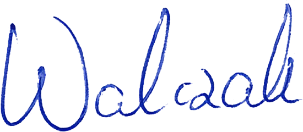 										Andrzej WalczakNumerofertyNazwa (firma) oraz adres WykonawcyCena ofertynetto (zł)Cena ofertybrutto (zł)Liczba p-któw 
w kryterium cena 100%1Brzęczkowski Sp. z o.o.  ul. Wapienna 4/6, 87-800 Włocławek121 300,00149 199,00100,002Konsorcjum firm:Lider: HYDROS ul. Bławatna 14, 93-232 ŁódźPartner: AMSTER Sp. z o.o. ul. Lodowa 110, 93-232 Łódź132 704,00163 225,9291,40